Grammar activity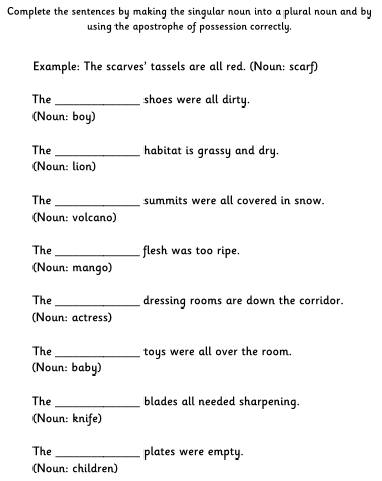 Comprehension activity 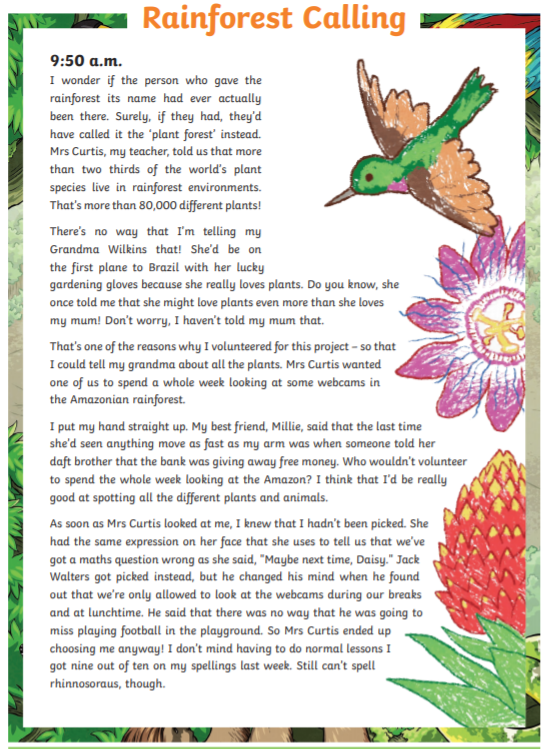 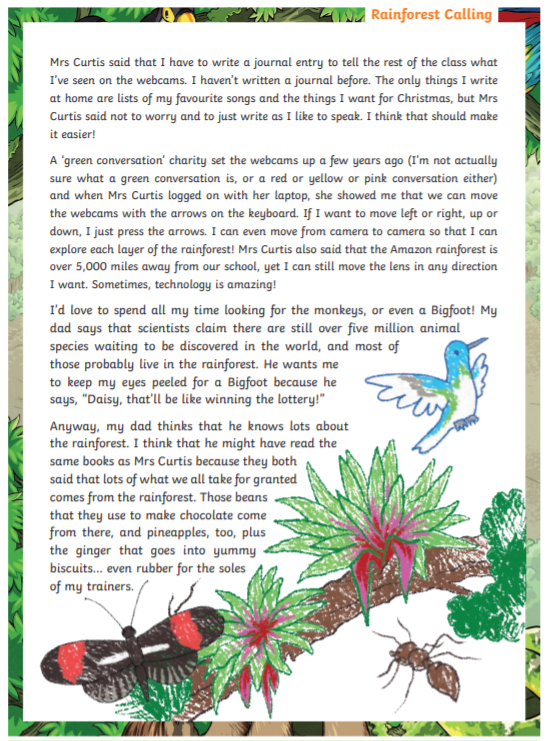 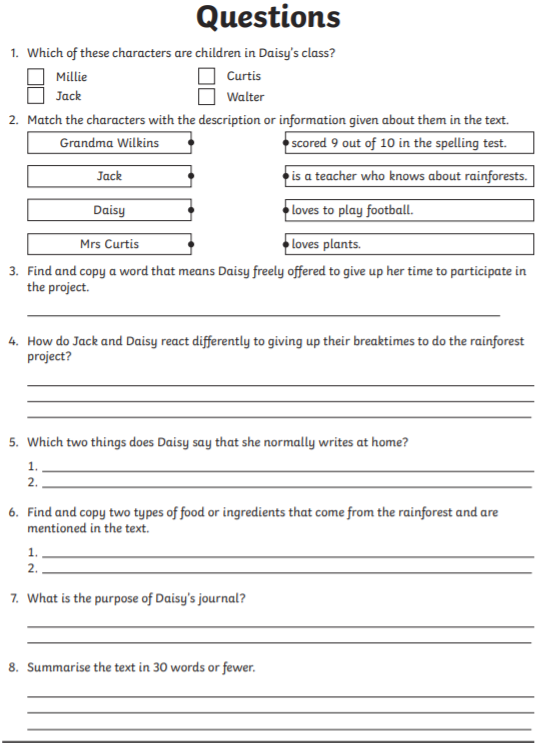 